Ekonomisk berättelse 2022Under 2022 så låg förening så gott som på is.
Först den 23/10 - 2022 hade vi möjlighet att kalla till årsmöte och bilda en ny styrelse som varit intresserade att utveckla och driva föreningen vidare.Då vår tidigare kassör inte hade möjlighet att göra en ordentlig överlämning så valde den nya styrelsen att öppna ett nytt bankkonto hos SEB och få våra likvida medel överflyttade från tidigare bank till SEB.Vi fick tillgång till det nya bankkonto den 9/12 och fick då överfört från tidigare bank 30363,74 kr.Intäkter i form av bidrag uppgick till: 5150 kr. 
Intäkter i form av medlemsavgifter uppgick till: 4300 kr.
Utgifter i form av inköp av material, logi och priser uppgick till: -4843,93 kr.Ovan siffror avspeglas perioden 23/10 t.o.m 31/12-2022.Kvar på vårt bankkonto hade vi när vi gick in i 2023 34969,81 kr.Intäkterna kommer från ett pokemon event som hölls i slutet av december och innehåll bidrag från Sverok Skåne samt deltagar avgifter.Utgifterna kommer från samma event och är bl.a inköp av kort, logi, rese ersättning.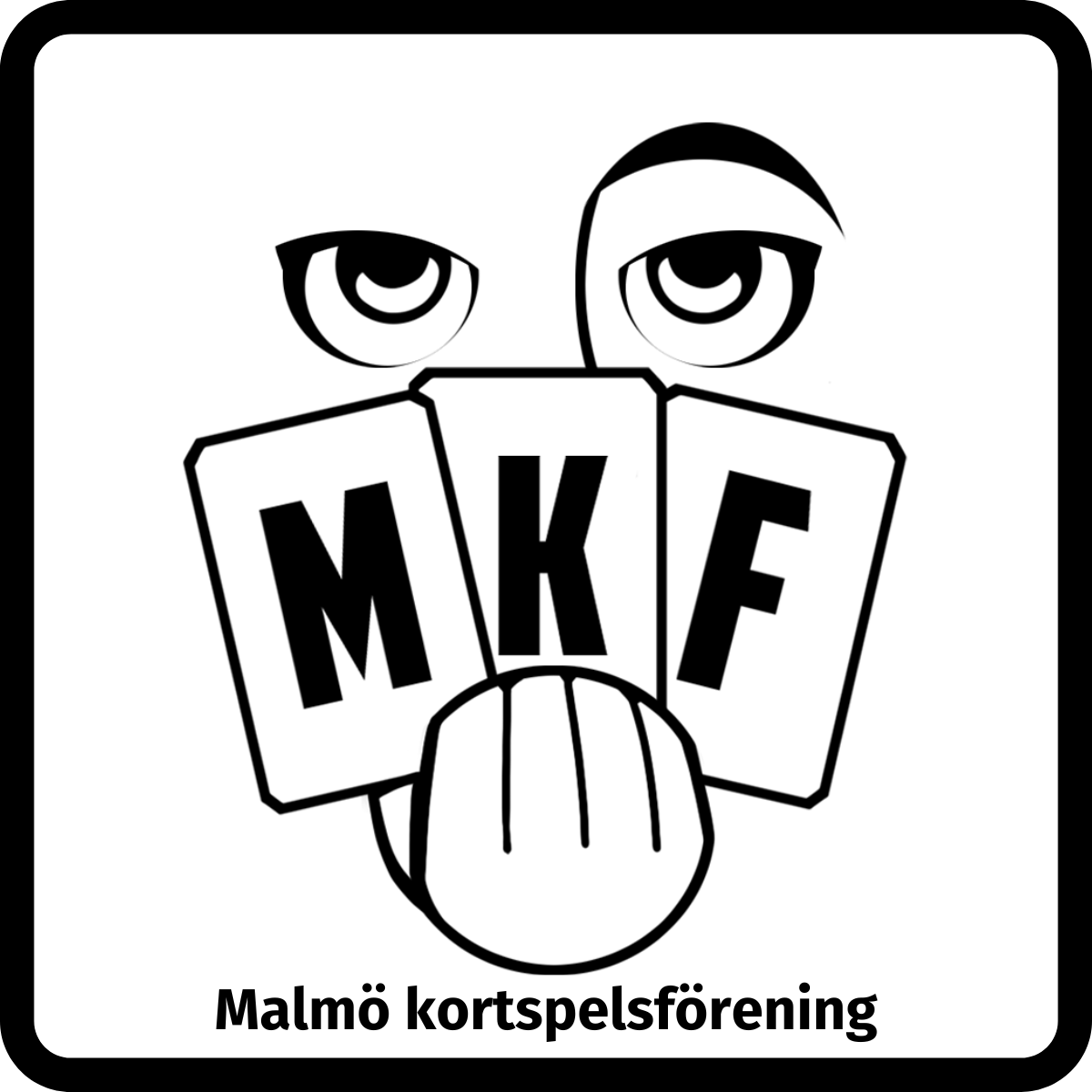 